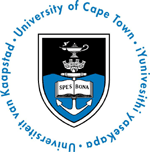 University of Cape Town Open Content FinderOpen Education Resources Sites and Platformshttps://bit.ly/Open-Content-Finder Open content aggregation and publishing sitesAfrica Veterinary Information Portal: http://www.afrivip.org/FundaOER: https://fundaoer.org/Global OER Map: https://oerworldmap.org/Lumen Learning: https://lumenlearning.com/Merlot: https://www.merlot.org/merlot/ MIT OpenCoursware: https://ocw.mit.edu/index.htmMIT YouTube Channel: https://www.youtube.com/user/MITOER Africa: https://www.oerafrica.org/node/13109OER Commons: https://www.oercommons.org/OERu: https://oeru.org/Open Learn: https://www.open.edu/openlearn/Open Textbook Library: https://open.umn.edu/opentextbooksOpenStax: https://openstax.org/ OpenUCT: https://open.uct.ac.za/Saylor Academy Open Textbooks: https://www.saylor.org/books/South African Institute for Distance Education: https://www.saide.org.za/The Orange Grove OER Repository: https://florida.theorangegrove.org/og/home.do Directory of disciplinary-specific resourcesThe University of Cape Town (UCT) Open Content Finder is a work-in-progress, collaboratively-sourced directory of open educational resources that may be useful to UCT staff and students as primary or supplementary teaching and learning materials. All content listed is openly licensed and can be legally reused in line with the licensing conditions associated with each resource.  The UCT logo is positioned alongside resources that are authored by UCT staff.The star logo is positioned alongside resources used in UCT courses.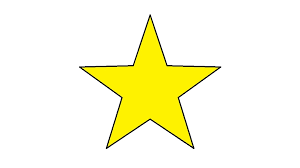 This directory is curated by the Centre for Innovation in Learning and Teaching in collaboration with UCT Libraries and the Department of Health Sciences Education. Collaborators are invited to use the suggested text function to add any resources which may be of interest.BCCampus Directory of General OER Repositories:https://opentextbc.ca/oerdiscipline/chapter/general-oer-repositories/Faculty / DisciplineTitleAuthor(s)PublisherPublication dateLicenceResource typeCOMMERCECOMMERCECOMMERCECOMMERCECOMMERCECOMMERCETo view the full UCT Commerce Faculty OER collection, visit the OpenUCT repository. To view the full UCT Commerce Faculty OER collection, visit the OpenUCT repository. To view the full UCT Commerce Faculty OER collection, visit the OpenUCT repository. To view the full UCT Commerce Faculty OER collection, visit the OpenUCT repository. To view the full UCT Commerce Faculty OER collection, visit the OpenUCT repository. To view the full UCT Commerce Faculty OER collection, visit the OpenUCT repository. To view the full UCT Commerce Faculty OER collection, visit the OpenUCT repository. AccountingAccountingAccountingAccountingAccountingAccountingFinancial AccountingC.J. Skender & Joe Ben HoyleUniversity of Minnesota2011CC BY-NC-SATextbookIntermediate Financial Accounting Volume 1Glenn Arnold & Suzanne KyleAthabasca University, Lyryx Learning2017CC BYTextbookIntermediate Financial Accounting Volume 2Glenn Arnold & Suzanne KyleAthabasca University, Lyryx Learning2017CC BYTextbookIntroduction to Financial AccountingD. Annand & H. DauderisLyryx Learning2015CC BY-NC-SATextbookPrinciples of Accounting I[Not Stated]Lumen Learning2016Lumen Learning Custom PermissionsTextbookPrinciples of Accounting Volume 1: Financial AccountingDixon Cooper, Mitchell Franklin & Patty GraybealRice University, OpenStax College2019CC BY-NC-SATextbookPrinciples of Accounting Volume 2: Managerial AccountingDixon Cooper, Mitchell Franklin & Patty GraybealRice University, OpenStax College2019CC BY-NC-SATextbookPrinciples of Financial AccountingChristine JonickUniversity System of Georgia2017CC BY-SATextbookPrinciples of Managerial AccountingChristine JonickUniversity System of Georgia2017CC BY-SATextbookEconomicsEconomicsEconomicsEconomicsEconomicsEconomicsPrinciples of MacroeconomicsDoug Curtis & Ian IrvineLyryx Learning2017CC BY-NC-SATextbookInformation SystemsInformation SystemsInformation SystemsInformation SystemsInformation SystemsInformation Systems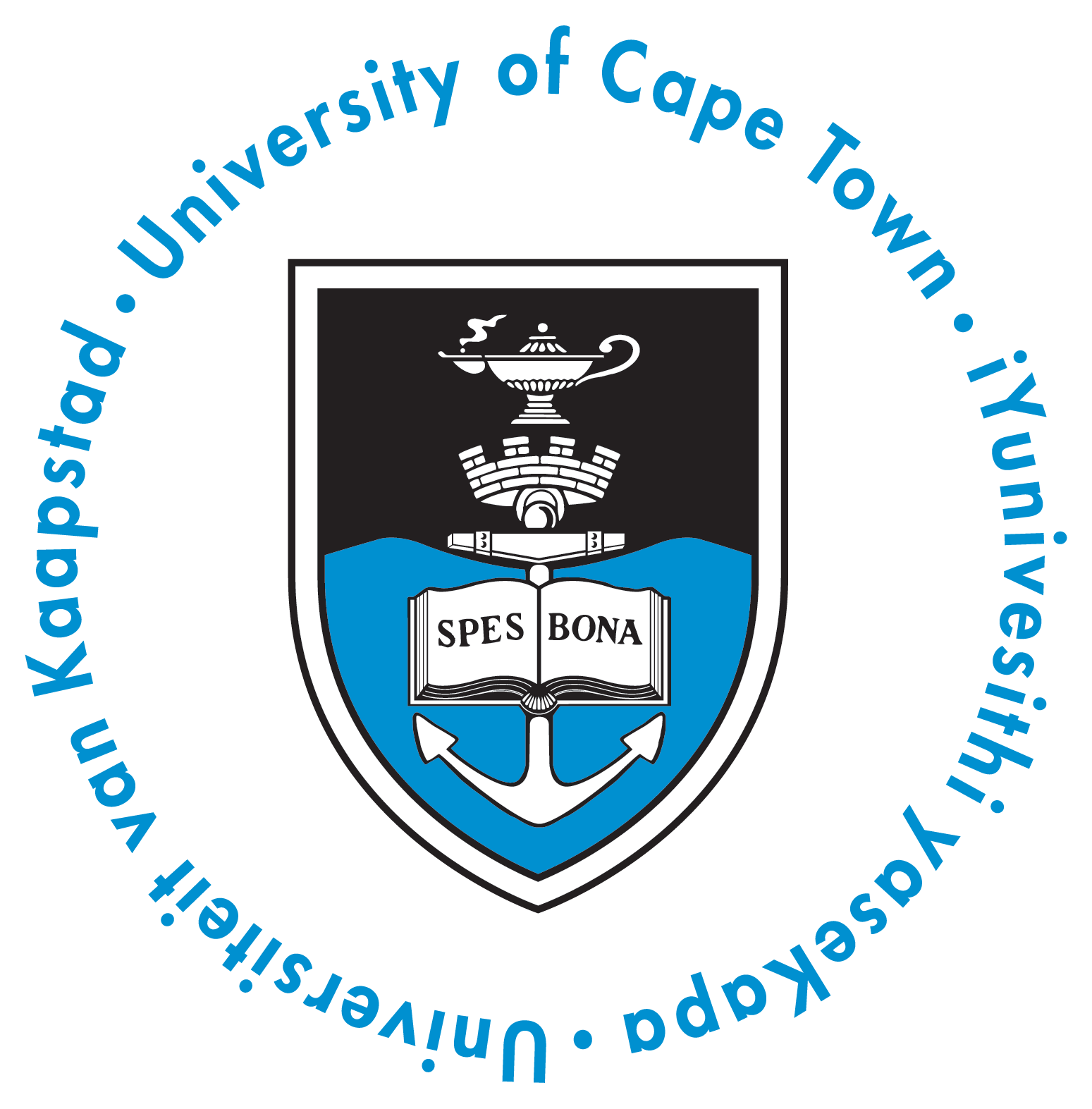 Discovering Information Systems: An Exploratory ApproachJean-Paul Van Belle, Jane Nash & Mike EcclesAuthors / UCT2010CC BY-NC-NDTextbookThe Internet Super-User TextbookMasha du Toit, Anna Malczyk & Jean-Paul Van BelleAuthors / UCT2011CC BY-NCTextbookManagementManagementManagementManagementManagementManagementProblem Solving in Teams and GroupsCameron W PiercyUniversity of Kansas Libraries2019CC BYTextbookMarketingMarketingMarketingMarketingMarketingMarketingeMarketing: The Essential Guide to Online MarketingRob StokesQuirk Media2010CC BY-NC-NDTextbookInternet Marketing: A Highly Practical Guide to Every Aspect of Internet MarketingAlex Trengove Jones, Anna Malczyk & Justin BenekeAuthor / UCT2011CC BY-NCTextbook ENGINEERING AND THE BUILT ENVIRONMENTENGINEERING AND THE BUILT ENVIRONMENTENGINEERING AND THE BUILT ENVIRONMENTENGINEERING AND THE BUILT ENVIRONMENTENGINEERING AND THE BUILT ENVIRONMENTENGINEERING AND THE BUILT ENVIRONMENTENGINEERING AND THE BUILT ENVIRONMENTTo view the full UCT EBE Faculty OER collection, visit the OpenUCT repository.To view the full UCT EBE Faculty OER collection, visit the OpenUCT repository.To view the full UCT EBE Faculty OER collection, visit the OpenUCT repository.To view the full UCT EBE Faculty OER collection, visit the OpenUCT repository.To view the full UCT EBE Faculty OER collection, visit the OpenUCT repository.To view the full UCT EBE Faculty OER collection, visit the OpenUCT repository.To view the full UCT EBE Faculty OER collection, visit the OpenUCT repository.Electrical EngineeringElectrical EngineeringElectrical EngineeringElectrical EngineeringElectrical EngineeringElectrical EngineeringIntroduction to Sequential Smoothing and PredictionNorman MorrisonMcGraw Hill 2012CC BYTextbookCivil EngineeringCivil EngineeringCivil EngineeringCivil EngineeringCivil EngineeringCivil EngineeringBuilding Services Study GuideAbimbola Windapo & Bayonle WindapoAuthor / UCT2013CC BY-NC-NDTextbookConstruction Technology I: Part A and BAbimbola WindapoAuthor / UCT2012CC BY-SALecture NotesCON2020S/3039S; CON5030ZHEALTH SCIENCESHEALTH SCIENCESHEALTH SCIENCESHEALTH SCIENCESHEALTH SCIENCESHEALTH SCIENCESHEALTH SCIENCESTo view the full UCT Health Sciences Faculty OER collection, visit the OpenUCT repository.To view the full UCT Health Sciences Faculty OER collection, visit the OpenUCT repository.To view the full UCT Health Sciences Faculty OER collection, visit the OpenUCT repository.To view the full UCT Health Sciences Faculty OER collection, visit the OpenUCT repository.To view the full UCT Health Sciences Faculty OER collection, visit the OpenUCT repository.To view the full UCT Health Sciences Faculty OER collection, visit the OpenUCT repository.To view the full UCT Health Sciences Faculty OER collection, visit the OpenUCT repository.Health and Rehabilitation SciencesHealth and Rehabilitation SciencesHealth and Rehabilitation SciencesHealth and Rehabilitation SciencesHealth and Rehabilitation SciencesHealth and Rehabilitation SciencesDisability Inclusion in Education: Building Systems of SupportJudith McKenzieCoursera2018CC BYCourseEducating Deaf Children: Becoming an Empowered TeacherOdette SwiftCoursera2019CC BYCourseSevere to Profound Intellectual Disability: Circles of Care and EducationJudith McKenzieCoursera2019CC BYCourseTeaching Children with Visual Impairment: Creating Empowering ClassroomsBrian WatermeyerCoursera2019CC BYCourseObstetrics & GynaecologyObstetrics & GynaecologyObstetrics & GynaecologyObstetrics & GynaecologyObstetrics & GynaecologyObstetrics & GynaecologyObstetrics & GynaecologyProcedures in Obstetrics and GynaecologyStephen Jeffery (Editor)Author / UCT2010CC BY-NC-SATextbookTextbook of UrogynaecologyStephen Jeffery & Peter de Jong (Editors)Author / UCT2010CC BY-NC-SATextbookPaediatrics and Child HealthPaediatrics and Child HealthPaediatrics and Child HealthPaediatrics and Child HealthPaediatrics and Child HealthPaediatrics and Child HealthAtlas of Paediatric HIV InfectionRegina E. Oladokun, Rannakoe J. Lehloenya, Carol Hlela, Agozie C. Ubesie, Sherifat O. Katibi, Ombeva O. Malande & Brian S. EleyUCT Libraries2018CC BY-NDTextbookPublic Health & Family MedicinePublic Health & Family MedicinePublic Health & Family MedicinePublic Health & Family MedicinePublic Health & Family MedicinePublic Health & Family MedicineDisability and Social Change: A South African AgendaBrain Watermeyer, Leslie Swartz, Theresa Lorenzo, Marguerite Schneider & Mark PriestleyHSRC Press2011CC BY-NC-NDTextbookTools for Talking TabooKelly Moult, Talia Meer, Carmen Corral & Tsitsi Mpofu-MkwetwaGender Health and Justice Research Unit2014CC BY-NC-NDTextbookPsychiatry and Mental HealthPsychiatry and Mental HealthPsychiatry and Mental HealthPsychiatry and Mental HealthPsychiatry and Mental HealthPsychiatry and Mental HealthTextbook of Psychiatry First Edition, Draft 2Dan Stein, Catherine Maud, Nicolina van der Merwe, Allan Tasman, Konstantinos Fountoulakis, RonaldPies, Erik Simonsen, Paul Summergrad, Bruce McDermott, Arash Ansari, Roumen Milev, RobertKohn, Julio Osser Arboleda-Florez, David Temmingh, Henk Thomas, Stuart Ojserkis, Rachel Attia, Evelyn Allgulander, Christer Preda, Adrian Page, Lisa Spiegel, David Chopra, Kapil Jaffa, Tony Bestha, Durga Prasad Madeen, Vishal Wilson & Daniel WilsonAuthor / UCT2014CC BY-SATextbookSurgerySurgerySurgerySurgerySurgerySurgeryA Clinical Approach to Common Surgical Scenarios: A Handbook for Students and Junior DoctorsEugenio Panierie & Francois Malherbe (Editors)Author / UCT2020CC BY-NCHandbookOpen Access Atlas of Otolaryngology, Head & Neck Operative SurgeryJohan FaganAuthor / UCT2014CC BY-NCTextbookOpen Access Guide to Audiology and Hearing Aids for OtolaryngologistsJohan Fagan Author / UCT2014CC BY-NCTextbookThe University of Cape Town General Surgery Textbook for UndergraduatesFrancois Malherbe & Delawir Khan (Editors)Author / UCT[Not Stated]CC BY-NC-SATextbookHUMANITIESHUMANITIESHUMANITIESHUMANITIESHUMANITIESHUMANITIESHUMANITIESTo view the full UCT Humanities Faculty OER collection, visit the OpenUCT repository.To view the full UCT Humanities Faculty OER collection, visit the OpenUCT repository.To view the full UCT Humanities Faculty OER collection, visit the OpenUCT repository.To view the full UCT Humanities Faculty OER collection, visit the OpenUCT repository.To view the full UCT Humanities Faculty OER collection, visit the OpenUCT repository.To view the full UCT Humanities Faculty OER collection, visit the OpenUCT repository.To view the full UCT Humanities Faculty OER collection, visit the OpenUCT repository.African StudiesAfrican StudiesAfrican StudiesAfrican StudiesAfrican StudiesAfrican StudiesThe Land Question in South Africa: The Challenge of Transformation and DistributionLugisile Ntsebeza & Ruth Hall (Editors)HSRC Press2010CC BY-NCTextbookEducationEducationEducationEducationEducationEducationDisability Inclusion in Education: Building Systems of SupportJudith McKenzie et al.Cousera2019CC-BYTextbookGuideline for Teaching Numeracy in the Foundation PhaseCOUNTGauteng Department of Education2013CC BY-NCTeaching GuideInclusive education toolkit: A guide to the education and training of teachers in inclusive educationTESSA (Teacher Education in Sub-Saharan Africa) Teacher Education in Sub-Saharan Africa & the Open University2016CC BY-SATeaching GuideWorking in Classrooms Teaching, Time and Space: Learning GuideNelleke Bak, Eghsaan Behardien, Wally Morrow & Shirley PendleburySAIDE2010CC BYTeaching GuideFrench Language and LiteratureFrench Language and LiteratureFrench Language and LiteratureFrench Language and LiteratureFrench Language and LiteratureFrench Language and LiteratureFrench Language and LiteratureInitial French LessonsRuth De OliveiraAuthor / UCT2013CC BY-NCSlidesReligious StudiesReligious StudiesReligious StudiesReligious StudiesReligious StudiesReligious StudiesGlobal Citizenship, Cultural Citizenship and World Religions in Religion EducationDavid ChidesterHSRC Press 2011CC BY-NC-NDTextbookSchool for African & Gender Studies, Anthropology & LinguisticsSchool for African & Gender Studies, Anthropology & LinguisticsSchool for African & Gender Studies, Anthropology & LinguisticsSchool for African & Gender Studies, Anthropology & LinguisticsSchool for African & Gender Studies, Anthropology & LinguisticsSchool for African & Gender Studies, Anthropology & LinguisticsBeing Different Together: Case Studies on Diversity Interventions in South African OrganisationsMelissa SteynAuthor / UCT2011CC BY-NC-SATextbookLAWLAWLAWLAWLAWLAWTo view the full UCT Law Faculty OER collection, visit the OpenUCT repository.To view the full UCT Law Faculty OER collection, visit the OpenUCT repository.To view the full UCT Law Faculty OER collection, visit the OpenUCT repository.To view the full UCT Law Faculty OER collection, visit the OpenUCT repository.To view the full UCT Law Faculty OER collection, visit the OpenUCT repository.To view the full UCT Law Faculty OER collection, visit the OpenUCT repository.To view the full UCT Law Faculty OER collection, visit the OpenUCT repository.Public LawPublic LawPublic LawPublic LawPublic LawPublic LawConstitutional Law for StudentsUCT LibrariesUCT Libraries2019CC BY-NC-NDTextbookSCIENCESCIENCESCIENCESCIENCESCIENCESCIENCETo view the full UCT Science Faculty OER collection, visit the OpenUCT repository.To view the full UCT Science Faculty OER collection, visit the OpenUCT repository.To view the full UCT Science Faculty OER collection, visit the OpenUCT repository.To view the full UCT Science Faculty OER collection, visit the OpenUCT repository.To view the full UCT Science Faculty OER collection, visit the OpenUCT repository.To view the full UCT Science Faculty OER collection, visit the OpenUCT repository.To view the full UCT Science Faculty OER collection, visit the OpenUCT repository.Biological SciencesBiological SciencesBiological SciencesBiological SciencesBiological SciencesBiological SciencesBiomedical Engineering for AfricaTania S. Douglas (Editor)UCT Libraries2019CC BYTextbookMathematics and Applied MathematicsMathematics and Applied MathematicsMathematics and Applied MathematicsMathematics and Applied MathematicsMathematics and Applied MathematicsMathematics and Applied MathematicsMathematics and Applied MathematicsIntroduction to Complex NumbersMashudu Mokhiti & Jonathan ShockAuthor / UCT2020CC BYTextbook ChapterMAM1000WCENTRE FOR HIGHER EDUCATION DEVELOPMENTCENTRE FOR HIGHER EDUCATION DEVELOPMENTCENTRE FOR HIGHER EDUCATION DEVELOPMENTCENTRE FOR HIGHER EDUCATION DEVELOPMENTCENTRE FOR HIGHER EDUCATION DEVELOPMENTCENTRE FOR HIGHER EDUCATION DEVELOPMENTCENTRE FOR HIGHER EDUCATION DEVELOPMENTTo view the full UCT CHED Faculty OER collection, visit the OpenUCT repository.To view the full UCT CHED Faculty OER collection, visit the OpenUCT repository.To view the full UCT CHED Faculty OER collection, visit the OpenUCT repository.To view the full UCT CHED Faculty OER collection, visit the OpenUCT repository.To view the full UCT CHED Faculty OER collection, visit the OpenUCT repository.To view the full UCT CHED Faculty OER collection, visit the OpenUCT repository.To view the full UCT CHED Faculty OER collection, visit the OpenUCT repository.Academic LiteraciesAcademic LiteraciesAcademic LiteraciesAcademic LiteraciesAcademic LiteraciesAcademic LiteraciesExploring Perspectives: A Concise Guide to AnalysisAndy Schmitz Saylor Academy2012CC BY-NC-SATextbookHandbook for WritersAndy Schmitz Saylor Academy2012CC BY-NC-SAGuideThe Process of Research WritingSteven D. Krause Steven D. Krause via Open Textbook Library2007CC BY-NC-SAGuideTutor trainingTutor trainingTutor trainingTutor trainingTutor trainingTutor trainingA guide for tutors in disciplines in the humanities & social sciencesKevin Williams (Editor)Author / UCT2008CC BY-NC-SAGuide